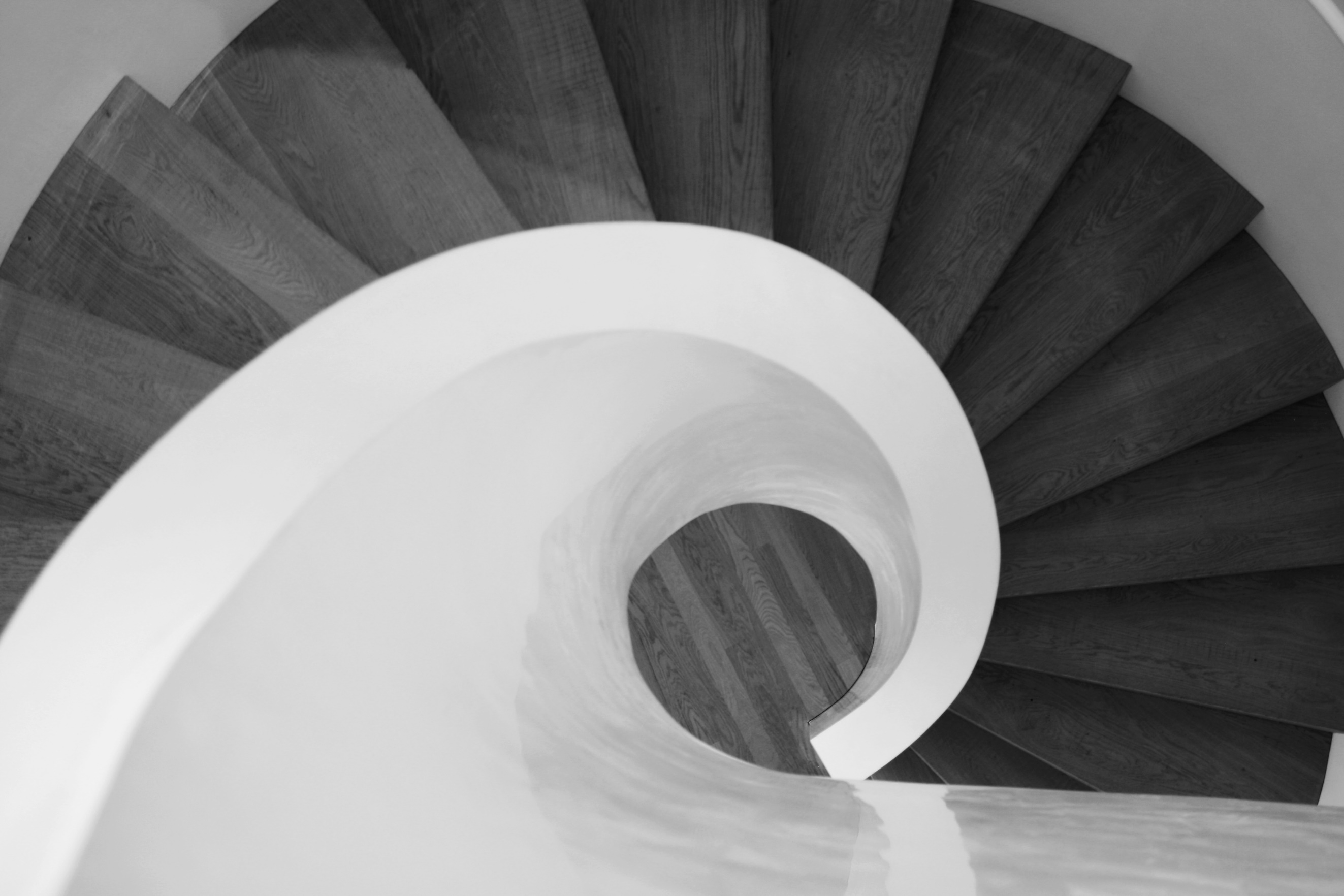 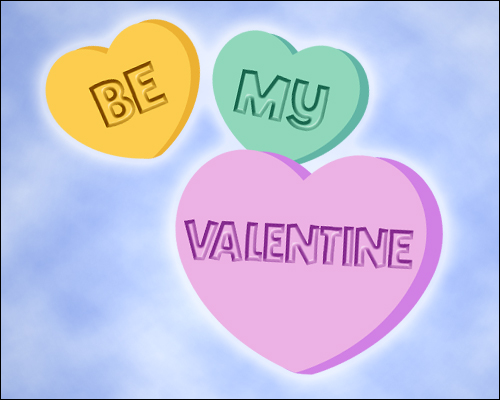 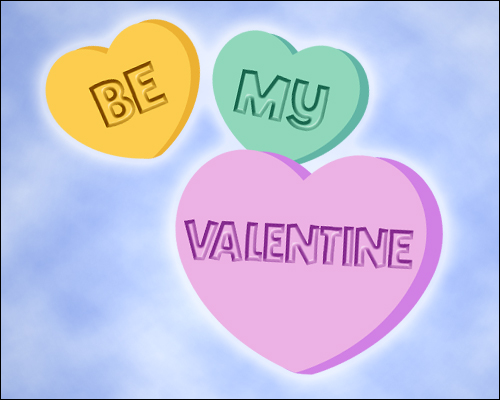 Lillian AyetteLilly BakerCara BarberineAlana BrumbaughLuxe BubeckDelilah CarringtonGabriel DenneyDominic FlatterCora FornshilCheyanne GarnerGinger HammelKinlee HigginsBryce JordanMillie KiserBraxdon LinkJune MarshKellin O’DellCobi PenkalLarkin RichLevi SingerEmma SmithAbby TomlinsonKasen WickerMarley YounkerI will donate to the classroom Valentine’s Day Party on February 16th!I will donate:_______ prepackaged cheese and crackers_______ pretzels_______ prepackaged desserts/cookies_______ baby carrots and dip_______ prepackaged apple slices_______ cheese sticks_______ juice boxesOR I would like to donate _______________________________________Student Name:________________________________________________Please avoid nuts and red food dye due to student allergies.  Thanks!